  ~ Δημοτικό Σχολείο Χοιροκοιτίας ~     Παναγιώτη Αμυγδάλη 13, 7741 Χοιροκοιτία, Λάρνακα – Τηλ.: 24322520 – Τηλεομοιότυπο: 24322815 – dim-choirokoitia-lar@schools.ac.cyΧοιροκοιτία, 02/10/2020Αγαπητοί γονείς και κηδεμόνεςτων παιδιών του σχολείου μας,Θέμα: Αγορά κιθάρας για το ενδιαφέρον «Εκμάθηση μουσικού οργάνου»Σας ενημερώνω ότι τα πλείστα παιδιά που επιλέξαν το ενδιαφέρον «Εκμάθηση μουσικού οργάνου» (πέραν του 95%) προτιμούν να ασχοληθούν με την κιθάρα. Ως εκ τούτου όλα τα παιδιά που είναι στο ενδιαφέρον «Εκμάθηση μουσικού οργάνου», θα γνωρίσουν στη φετινή χρονιά 2020 – 2021 το μουσικό όργανο κιθάρα. Για το λόγο αυτό, θα χρειαστεί το κάθε παιδί που έχει επιλέξει το πιο πάνω ενδιαφέρον να αγοράσει κιθάρα. Μπορείτε να αγοράσετε την κιθάρα του παιδιού σας το αργότερο μέχρι το τέλος Οκτωβρίου. Ο λόγος που δεν σας ζητήθηκε πιο πριν να το πράξετε, ήταν τα πολλαπλά έξοδα που είχατε με την έναρξη της νέας σχολικής χρονιάς. Τα παιδιά όταν θα φέρνουν την κιθάρα τους στο σχολείο, να την αφήνουν στην Αίθουσα Μουσικής.Είμαι απόλυτα βέβαιος για τη συνεργασία σας. Ο Διευθυντής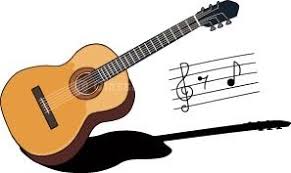 